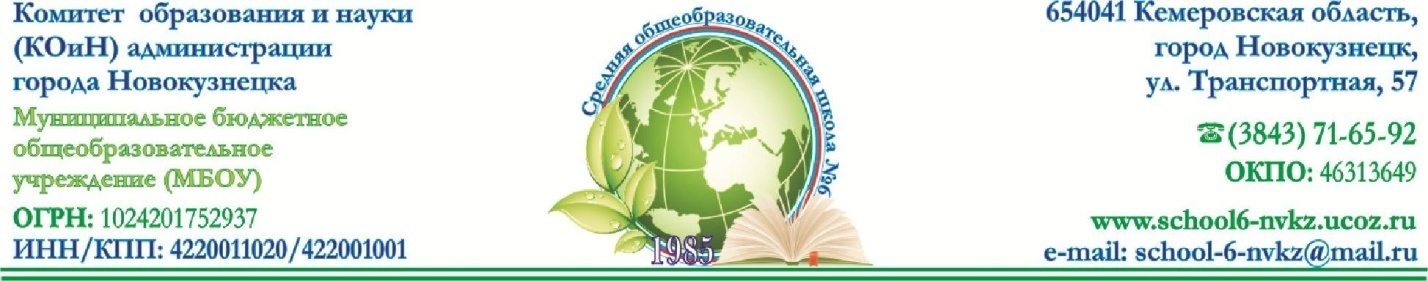 		Утверждаю:            Директор  				_____________Е.Д. Сазанович                                                                                           Приказ № 358 от 30.08.2017График консультаций по подготовке к ГИА Класс Предмет Время Учитель 9 Математика Понедельник 14.30 Четверг 14.30 Воронова О.Ю. 9 Русский язык Среда 14.30 Пятница 14.30 Кудринская В.А. Макарова Н.В.9 Биология Вторник 14.30 Федосова Е.Н. 9 Обществознание Понедельник 15.20 Суббота 14.00Мартыненко-Фриауф А.А.9 ИнформатикаЧетверг 15.20 Фадеева Л.А. 9 Иностранный язык Среда 15.20 Юнченко И.А. 9 Физика Вторник 15.20 Зуенко М.А. 9 Химия Пятница 15.20 Федосова Е.Н. 9 География Суббота 14.00 Федосова Е.Н. 11 Математика Понедельник 14.30 Четверг 14.30 Воронова О.Ю. 11 Русский язык Среда 14.30 Пятница 14.30 Добряк И.А.11 Биология Понедельник 15.20 Федосова Е.Н. 11 Обществознание Вторник 14.30 Суббота 14.00Голубятникова Е.В.11 Информатика Четверг 14.30 Фадеева Л.А. 11 Иностранный язык Среда 14.30 Юнченко И.А. 11 Физика Вторник 15.20 Зуенко М.А. 11 Химия Пятница 15.20 Тищенко Т.М. 11 География Суббота 14.50 Федосова Е.Н. 